На основу члана 9. Правилника за спровођење Конкурса за доделу средстава за суфинансирање инвестиција у набавку опреме за заштиту од временских непогода и елемената потребних за подизање производних засада воћака, винове лозе и хмеља у 2021. години („Службени лист АПВ“ број 5/21), Покрајински секретар за пољопривреду, водопривреду и шумарство дана 09.09.2021. године усваја се Одлука о исправци Одлукео опредељивању средстава по Конкурсу за доделу средстава за суфинансирање инвестиција у набавку опреме за заштиту од временских непогода и елемената потребних за подизање производних засада воћака, винове лозе и хмеља у 2021. годиниУ Образложењу Одлуке о опредељивању средстава по Конкурсу за доделу средстава за суфинансирање инвестиција у набавку опреме за заштиту од временских непогода и елемената потребних за подизање производних засада воћака, винове лозе и хмеља у 2021. години 104-401-234/2020-01-2 од 09.09.2021. године врши се исправка табеле о расподели средства на следећи начин:О б р а з л о ж е њ еПокрајински секретаријат за пољопривреду, водопривреду и шумарство (у даљем тексту: Секретаријат),  објавио је Конкурс за доделу средстава за суфинансирање инвестиција у набавку опреме за заштиту од временских непогода и елемената потребних за подизање производних засада воћака, винове лозе и хмеља у 2021. години  (у даљем тексту: Конкурс) у дневном листу „Дневник“ дана 01.02.2021. године  и „Службеном листу АПВ“ број 5/2021 године и донео је Правилника за спровођење Конкурса за доделу средстава за суфинансирање инвестиција у набавку опреме за заштиту од временских непогода и елемената потребних за подизање производних засада воћака, винове лозе и хмеља у 2021. години (Службени лист АПВ“ број 5/2021) (у даљем тексту: Правилник).Чланом 9. Правилника је прописано да Комисија разматра пријаве поднете на Конкурс и сачињава предлог Одлуке о додели средстава, а да коначну одлуку доноси Покрајински секретар за пољопривреду, водопривреду и шумарство. Комисија је дана 09.09.2021. године доставила Записник о раду са предлогом исправку   Одлуке опредељивању средстава по Конкурсу за доделу средстава за суфинансирање инвестиција у набавку опреме за заштиту од временских непогода и елемената потребних за подизање производних засада воћака, винове лозе и хмеља у 2021. години број 104-401-234/2021-01. Комисија је дана 09.09.2021. године на 3. седници размотрила и усвојила жалбу 401-3382/21, те је доставила Записник о раду са предлогом измене одлуке о опредељивању средстава број 104-401-234/2021-01. Врше се исправка табеле о расподели средства на следећи начин:С обзиром да је предлог Комисије у складу са Правилником донетим 01.02.2021. године, објављеног у „Службеном листу АПВ“ број 5/2021  и Конкурсом објављеним у дневном листу „Дневник“ дана 01.02.2021. године и „Службеном листу АПВ“ број 5/2021 године, а на основу предлога Комисије, донета је одлука и опредељена су средства као у диспозитиву.Ову одлуку обајвити на сајту Покрајинског секретаријат за пољопривреду, водопривреду и шумарство. 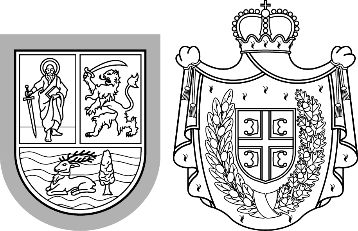 Република СрбијаАутономна покрајина Војводина	Покрајински секретаријат запољопривреду, водопривреду и шумарствоБулевар Михајла Пупина 16, 21000 Нови СадТ: +381 21 487 44 11, +381 21 456 721   Ф: +381 21 456 040psp@vojvodina.gov.rs
Република СрбијаАутономна покрајина Војводина	Покрајински секретаријат запољопривреду, водопривреду и шумарствоБулевар Михајла Пупина 16, 21000 Нови СадТ: +381 21 487 44 11, +381 21 456 721   Ф: +381 21 456 040psp@vojvodina.gov.rs
БРОЈ: 104-401-234/2020-01-2ДАТУМ: 09..09.2021.године563382Сергеј ВујачићВрбас952.930.886,001.471.964,0050,221.458.995,0049,78јабукеНабавка жица и стубова за ограђивање парцела; Набавку стубова и елемената потребних за подизање система противградне мрежеРедни бројБрој пријавеИме и презимеМестоБодПрих. инвестицијаОдобрено% ПССопст. средства% сс563382Сергеј ВујачићВрбас952.930.886,001.471.964,0050,221.458.995,0049,78јабукеНабавка жица и стубова за ограђивање парцела; Набавку стубова и елемената потребних за подизање система противградне мрежеПОКРАЈИНСКИ СЕКРЕТАРЧедомир Божић